H O T Ă R Â R E A   Nr. 35din 29 mai 2014privind aprobarea prelungirii Contractului de concesiune Nr. 56/28426 din 2 noiembrie 2004           Consiliul local al Municipiului Dej, întrunit în ședința ordinară din data de 29 mai 2014;         Având în vedere proiectul de hotărâre, prezentat din iniţiativa primarului Municipiului Dej, întocmit în baza Raportului Nr. 8.237 din 8 mai 2014, al Serviciului de Urbanism şi Amenajarea Teritoriului prin care se propune aprobarea prelungirii Contractului de concesiune Nr. 56/28426 din 2 noiembrie 2004, pentru terenul în suprafaţă de 37,13 m.p., situat în Dej, Strada Crângului, Nr. 7, bl. T 11, SC. C, parter, având destinația „extindere la parterul blocului – spațiu comercial”, pentru o perioadă egală cu jumătate din durata sa iniţială deci cu 5 ani, al cărui beneficiar este S.C. TOD CAV IMPEX S.R.L., reprezentată prin TODEREAN CRISTIAN, proiect avizat favorabil în ședința de lucru a comisiei de urbanism din data de 29 mai 2014;În temeiul prevederilor ‘Art. 7’, alin. (3) din Ordonanța de Urgență Nr. 54 din 28 iunie 2006 privind regimul contractelor de concesiune de bunuri proprietate publică şi ‘Art. 36’,  alin. (2),  litera c), alin. (5), lit. a) şi ‘Art. 45’, alin. (3) din Legea Nr. 215/2001 privind administrația publică locală, republicată, cu modificările și completările ulterioare, H O T Ă R Ă Ș T E  :Art. 1.  Aprobă  prelungirea pentru o perioadă de 5 ani a Contractului de concesiune Nr. 56/28426 din 2 noiembrie 2004, a cărui beneficiar este S.C. TOD CAV IMPEX S.R.L., reprezentată prin TODEREAN CRISTIAN, cu sediul în Dej, Strada Crângului, Nr. 3, bl. V 01, ap. 32.Art. 2. Aprobă redevenţa pe anul 2014 pentru Contractului de concesiune Nr. 56/28426 din 2 noiembrie 2004, care este în sumă de 1074,16 lei/an. Redevenţa se va indexa anual în conformitate cu rata inflaţiei.Art. 3. Cu ducerea la îndeplinire a prevederilor prezentei hotărâri se  încredinţează Primarul Municipiului Dej prin Serviciul de Urbanism şi Amenajarea Teritoriului din cadrul Direcţiei Tehnice şi Serviciul Taxe şi impozite din cadrul Direcţiei Economice a Primăriei Municipiului Dej.Preşedinte de şedinţă,      Lazăr NicolaeNr. consilieri în funcţie -  19						Nr. consilieri prezenţi   -  18 Nr. voturi pentru	   - 18	Nr. voturi împotrivă	   -   	Abţineri	               -  			        Contrasemnează							             Secretar,						                                                                    Covaciu Andron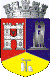 ROMÂNIAJUDEŢUL CLUJCONSILIUL LOCAL AL MUNICIPIULUI DEJStr. 1 Mai nr. 2, Tel.: 0264/211790*, Fax 0264/223260, E-mail: primaria@dej.ro